Новый год в ДОУ ( 28.12.21г.)  Самый любимый праздник, как взрослых, так и детей, конечно же, Новый год. 28 декабря в нашем детском саду прошли новогодние утренники для детей. Подготовка началась задолго до наступления праздников. Воспитатели с детьми разучивали стихотворения, песни, проводили беседы на тему Нового года, новогодних традиций.  Музыкальный руководитель Дзгоева Э.А. разучивала с воспитанниками песни и пляски. Огромную работу провели по оформлению групп и музыкального зала все педагоги.    В программе были танцы, песни, игры с героями, ребята рассказывали стихотворения, водили хороводы. Разноцветные, сверкающие гирлянды и ярко украшенная ёлочка принесли детям ощущение чуда. С самого начала представления сказочные герои увлекли детей в волшебный мир сказки. Дети смогли окунуться в праздничную атмосферу приключений, поучаствовать в интересных конкурсах. С появлением Деда Мороза начался настоящий праздник с песнями и танцами, хороводами вокруг ёлки. К детишкам приходили в гости Снегурочка, Снеговик, Зайчик, Лиса, Гномик, Баба -Яга.  После представления все дети получили массу положительных эмоций и долгожданные подарки от Деда Мороза.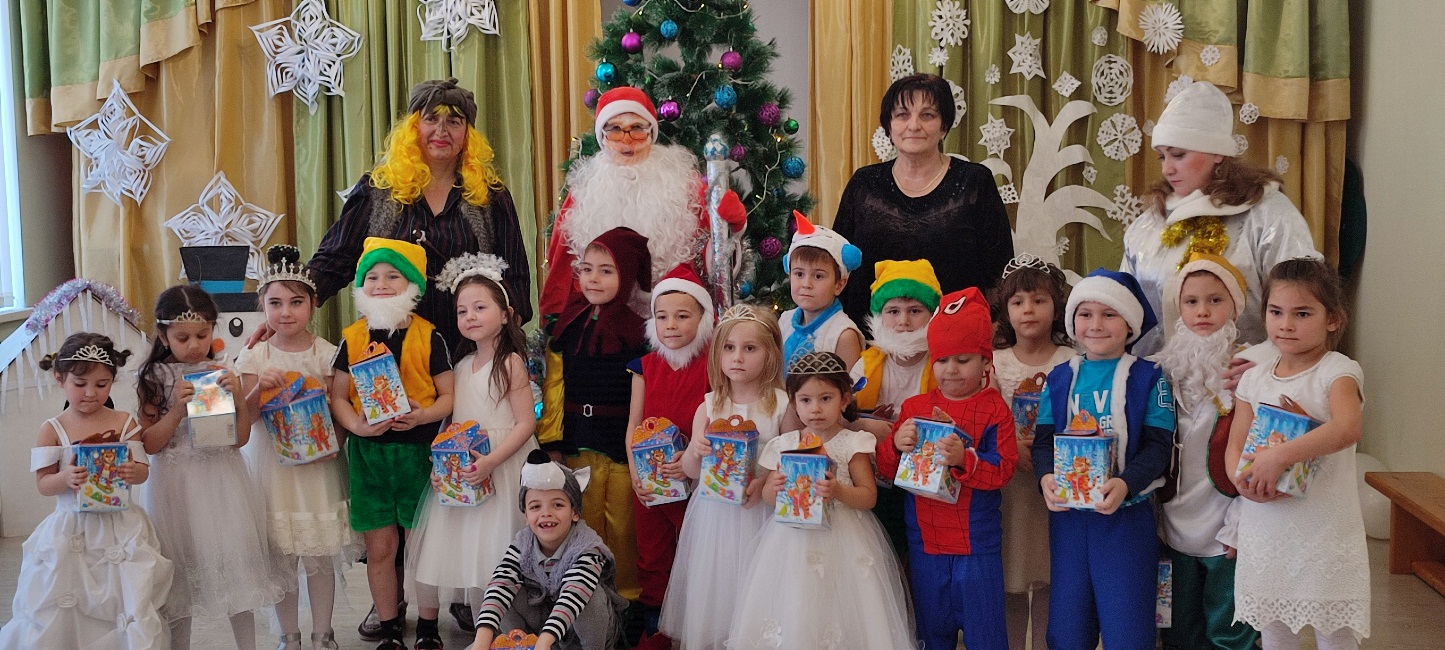 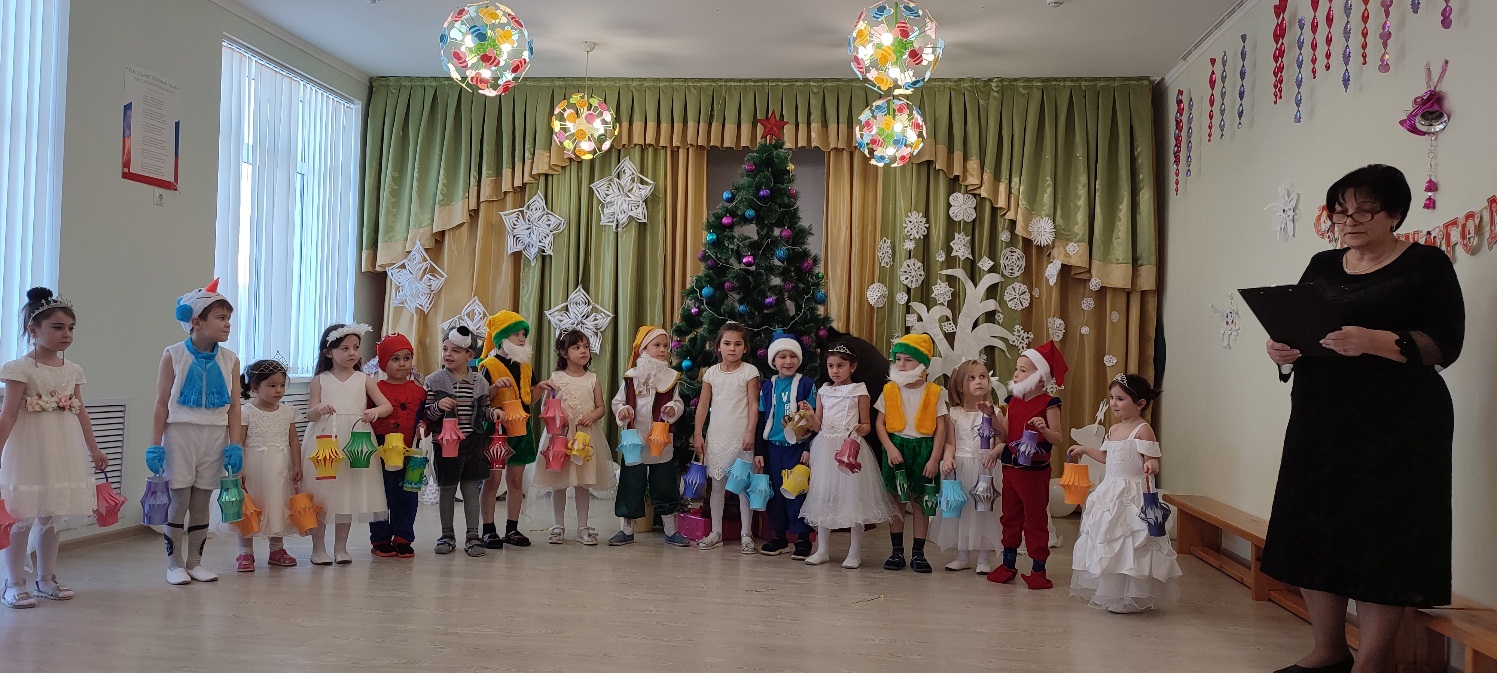 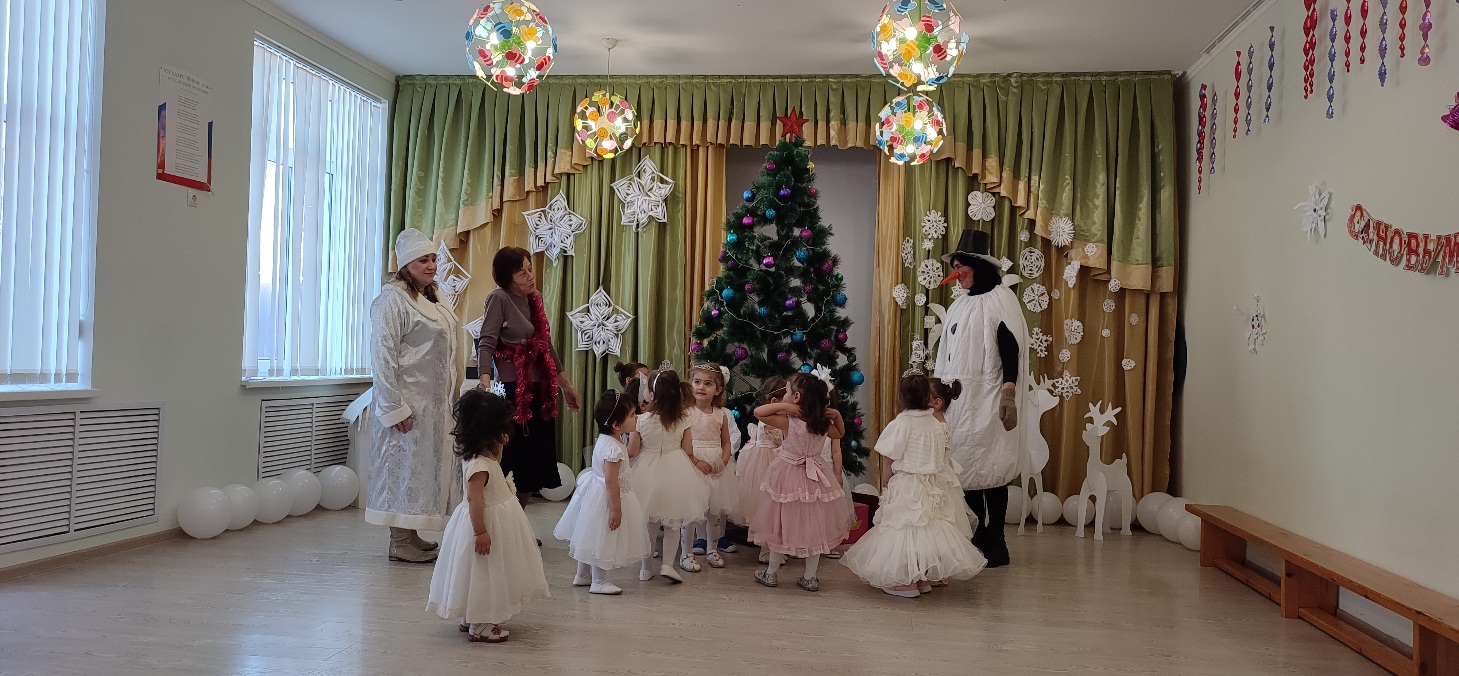 